Приложение № 9Профессиональная подготовка педагоговПрофессиональная подготовка педагогов по вопросам рационального питания, сформированность культуры здорового питания происходит в ходе работы школьных методических объединений, в которой огромное внимание уделяется вопросам правильного питания школьников. По данной тематике проходят круглые столы, заседания творческих групп, разработана годовая циклограмма деятельности педагогического коллектива по данному вопросу. Наиболее значимыми являются следующие мероприятия:  Семинар для классных руководителей «Формирование культуры питания. Взаимодействие семьи и школы»;  Круглый стол для учебно-вспомогательного персонала «Профилактика желудочно-кишечных заболеваний»;  Педагогический совет «Проблемы возникающие при работе по пропаганде здорового питания среди школьников и пути их решения»;  Рассмотрение на методических объединениях педагогов вопроса «Органичное включение проблемы здорового питания в программу изучаемых предметов»: ОБЖ, биологии, химии, технологии;  Организация постоянно действующего семинара для педагогических и медицинских работников школ. «Принципы здорового питания и возможности их реализации в образовательном учреждении».  Выставка методической литературы «Навыки здорового питания»Работают с сайтом «Разговор о правильном питании». https://www.prav-pit.ru/default.aspx Знакомятся    с документами, нормативными актами. 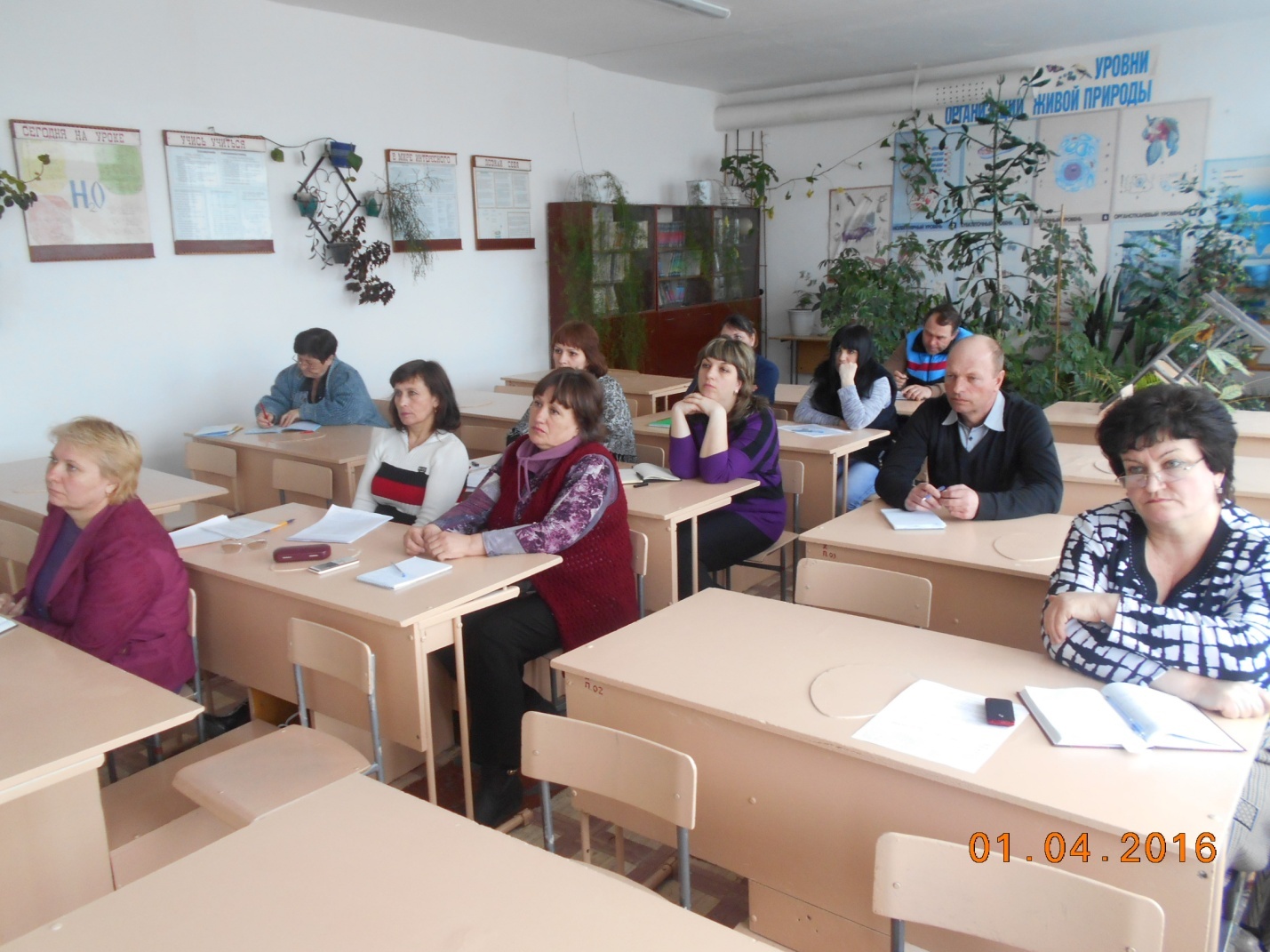 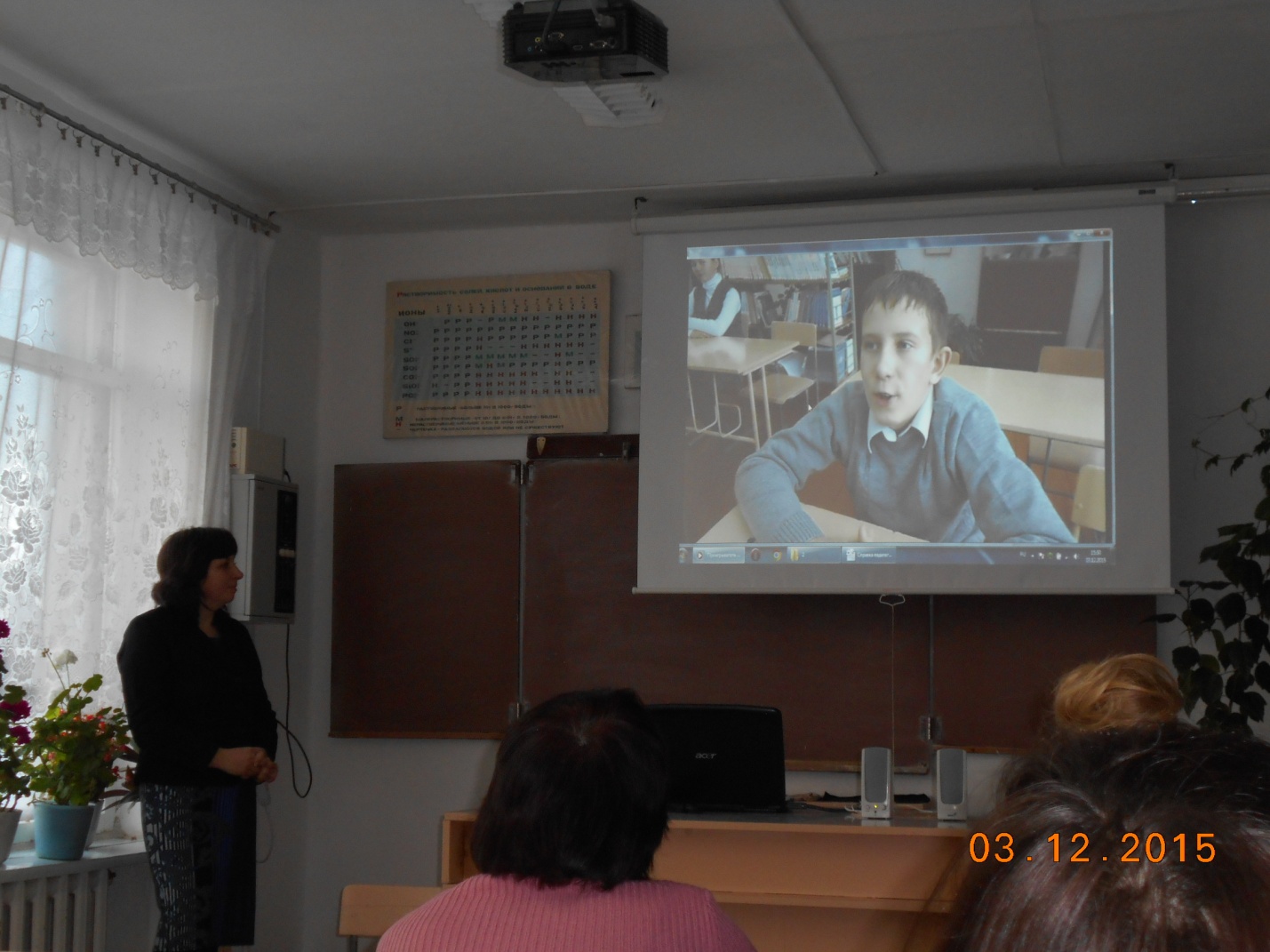 